Iscrizione alla sCOOL Cup Ticino 2012gara di corsa d’orientamento per le scuoleCentro Scolastico ai Ronchini di Aurigeno, 1.06.2012Scuola: _________________________________________Docente responsabile: ____________________________E-Mail: _____________________  Telefono: ___________Da ritornare entro il 15 aprile 2012 a: Antonio Guglielmetti 6677 Aurigeno oppure tramite posta elettronica a: pguglielmetti@bluewin.ch								A tutte le Scuole Elementari 		e Scuole Medie del Canton TicinoBuongiorno a tutti! Il progetto sCOOL, che come sapete propone lezioni di corsa di orientamento sotto forma di animazione, continua anche nel 2012.Dopo i successi registrati negli anni scorsi a Mendrisio, Vezia, Bellinzona, Lugano, Losone, Caslano e Tesserete viene riproposta anche nel 2012la sCOOL Cup Ticino, al Centro Scolastico ai Ronchini di Aurigeno, venerdì 1 giugno 2012.Quel giorno, tutte le scuole del cantone avranno la possibilità di sfidarsi sui diversi percorsi fuori dalle proprie sedi scolastiche, in una zona nuova. Un’esperienza stimolante che permetterà anche di incontrare classi di altre sedi scolastiche.La partecipazione alla sCOOL Cup Ticino a Tesserete può naturalmente anche essere combinata con visite a musei o altro in Vallemaggia o a Locarno. Possiamo consigliare la visita al Museo di Cevio, o anche un piacevole pic nic ricreativo in riva al fiume Maggia, a poca distanza dal Centro Scolastico; beninteso sotto la sorveglianza e la responsabilità dei docenti accompagnatori. Inoltre attorno alla Scuola c ’è spazio a disposizione per organizzare partite/giochi  tra classi di diverse scuole! Siamo certi che molti di voi parteciperanno, se non con tutta la scuola, almeno con alcune classi.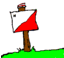 Eccovi dunque il programma della sCOOL Cup Ticino 2012:Scopo		La partecipazione alla sCOOL-Cup vuole essere una continuazione del progetto sCOOL nella propria scuola. Dopo un’introduzione nella lettura della carta e qualche esercizio sul “terreno amico“ del proprio piazzale scolastico, i ragazzi possono vivere un’altra bella esperienza su un terreno diverso.
Organizzatore 	GOV Vallemaggia, con il patrocinio dell’ASTi e dell’UEFS.Data		venerdì 1 giugno 2012Luogo	Centro Scolastico ai Ronchini di Aurigeno, Vallemaggia Raggiungibile dalla stazione di Locarno con le Autolinee FART. Per questioni organizzative, quando vi iscrivete, annunciate per favore se raggiungete il centro sportivo tramite mezzi pubblici o pullman. Grazie!Partecipanti	allievi dalla 3a elementare alla 4a media. Possono partecipare tutte le scuole elementari o medie del cantone Ticino; possono iscriversi anche solo singole classi o singoli allievi (ma accompagnati da un docente o da genitori).Docenti	chiediamo che i ragazzi vengano accompagnati da un numero sufficiente di docenti (1 ogni 20-25 allievi), per la sorveglianza. Sui percorsi vi saranno dei collaboratori all’organizzazione che aiuteranno i ragazzi ad orientarsi con sicurezza.Per lezioni di lettura della cartina o di preparazione alla sCOOL Cup sono disponibili, da gennaio a maggio, delle animatrici sCOOL. Prenotazioni a Bea Arn, 6839 Sagno, tel. 091 682 27 20 oppure  bea.arn@ticino.com.PercorsiA	3a elementare femminile (a coppie)		B	3a el. maschile (a coppie)C	4a elementare femminile (a coppie)		D	4a el. maschile (a coppie)E	5a elementare femminile (individuale)	F	5a el. maschile (individuale)G	scuole medie femminile (individuale)	H	scuole medie maschile (individuale)L	adulti (docenti, mamme, papà, ospiti, VIP - individuale)Sui percorsi A – D è possibile correre pure individualmente. I percorsi sono adatti alle capacità dei ragazzi. Presupposto per vivere una bella esperienza è conoscere i simboli principali di una carta di corsa d’orientamento. Carta	Centro Scolastico  1:2'000 o Aurigeno 1:5000 aggiornate nel 2012 Programma		08.30 prime partenze, poi orario continuato fino alle			14.30 ultime partenze			15.00 ca. premiazionePranzo 	al sacco Meteo	la giornata si svolge con qualsiasi tempo, in caso di cattivo tempo portare la mantellina o la k-way (ci sarà anche la possibilità di usufruire degli spogliatoi in caso di pioggia).Premiazione	Premi ai primi tre di ogni categoria (A – H) , Premio ricordo ad ogni partecipante.			Classifiche complete e fotografie al sito www.solv.ch/scool e www.asti-ticino.ch>orientamento>scoolRifornimento	sarà offerta una bibita alla fine della corsa a ciascun partecipante.Servizio sanitario	presente sul posto.Assicurazione 	a carico del singolo partecipante (o scuola)Costi	a carico degli organizzatori, salvo trasporto ad Aurigeno, che è a carico delle scuole.Iscrizioni	tramite il formulario allegato entro il 15 aprile 2012. Liste allievi sono da inviare entro il 13 maggio 2012. Informazioni:	Antonio Guglielmetti, 091 753 18 87 o 079 414 86 86 o pguglielmetti@bluewin.chConsultate pure ogni tanto anche il sito www.asti-ticino.ch/scool e i quotidianiE ora, non vi resta che iscrivervi … vi attendiamo numerosi !!!Per gli organizzatori del GOV VallemaggiaAntonio GuglielmettiClasseNo. classiNo. Allievi (M/F)Osservazioni.Es. 3a SE235 (20/15)Arriviamo alle 10:00 con il bus privato3a SE4a SE5a SE1a SME2a SME3a SME4a SMEtotale